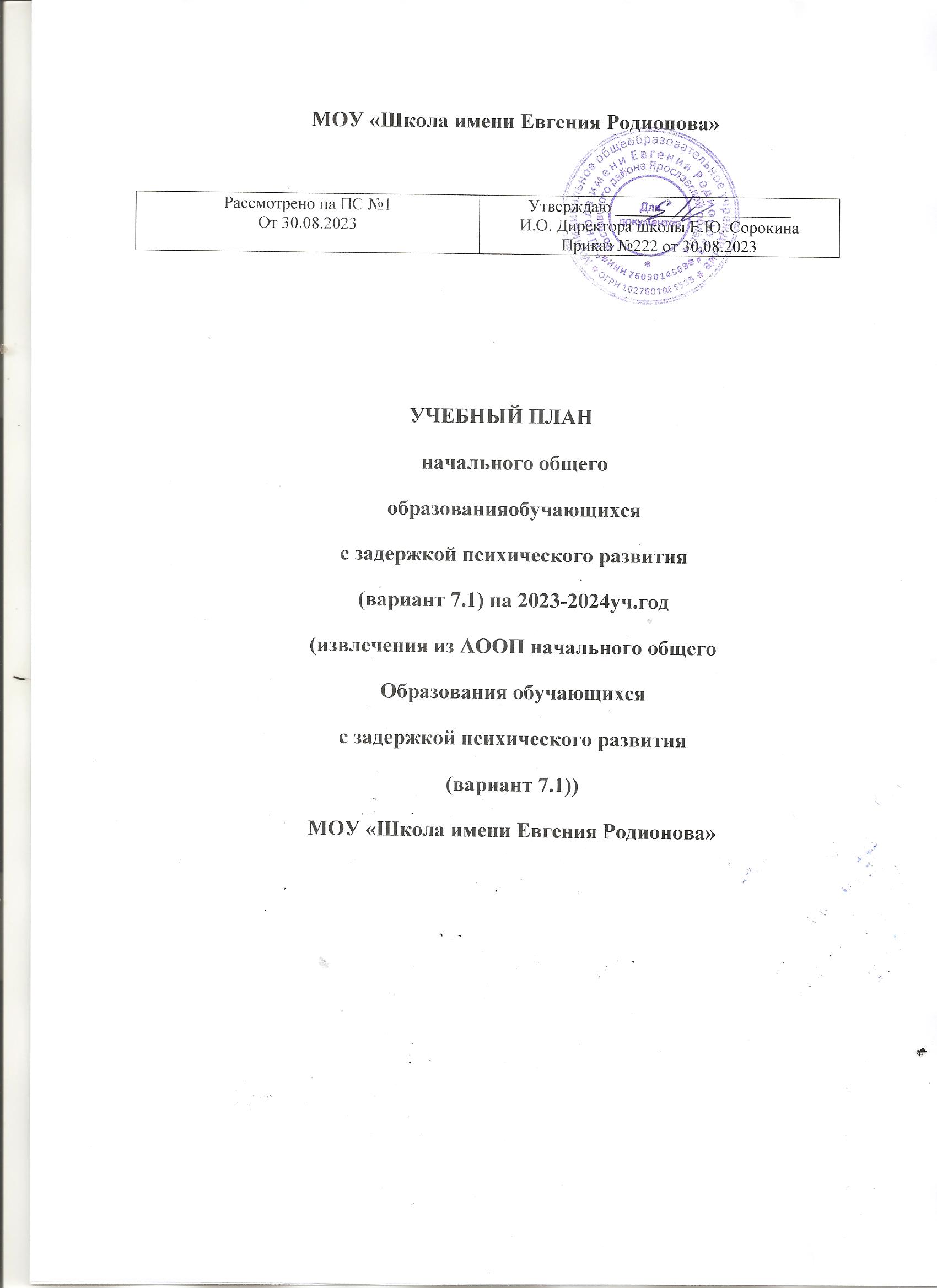 Учебный план начального общего образования
для обучающихся с ЗПР по варианту ФАОП 7.1Учебный план образовательной организации, реализующей адаптированную основную общеобразовательную программу начального общего образования обучающихся с задержкой психического развития (далее – АООП НОО обучающихся с ЗПР) по варианту 7.1, фиксирует общий объем нагрузки, максимальный объем аудиторной нагрузки обучающихся, состав и структуру предметных областей и коррекционно-развивающей области, распределяет учебное время, отводимое на их освоение по классам и учебным предметам.Учебный план определяет общие рамки принимаемых решений при разработке содержания образования, требований к его усвоению и организации образовательного процесса, а также выступает в качестве одного из основных механизмов реализации.Учебный план соответствует действующему законодательству РФ в области образования, обеспечивает реализацию требований ФГОС НОО обучающихся с ОВЗ и выполнение гигиенических требований к режиму образовательного процесса, установленных действующими СП 2.4.3648-20 и СанПиН 1.2.3685-21.В соответствии с ФГОС НОО обучающихся с ОВЗ учебный план АООП НОО по варианту 7.1 включает обязательные предметные области и коррекционно-развивающую область, входящую в состав внеурочной деятельности. Коррекционно-развивающая область включает коррекционные курсы, способствующие преодолению или ослаблению нарушений в развитии, коррекцию имеющихся недостатков с учетом психофизических особенностей обучающихся с ЗПР и их особых образовательных потребностей на основе рекомендаций ПМПК и ИПР.Учебный план образовательной организации, реализующей АООП НОО обучающихся с ЗПР по варианту 7.1, состоит из двух частей – обязательной части и части, формируемой участниками образовательных отношений.В соответствии с вариантом 7.1. ФАОП НОО обязательные предметные области и учебные предметы в учебном плане соответствуют положениям федерального учебного плана в ФОП НОО. Во внеурочную область федерального учебного плана включаются коррекционно-развивающие занятия по программе коррекционной работы в объеме 5 часов в неделю на одного обучающегося с ЗПР.Обязательная часть учебного плана определяет состав учебных предметов обязательных предметных областей и учебное время, отводимое на их изучение по классам (годам) обучения. В соответствии с ФГОС НОО ОВЗ обучающихся по варианту 7.1. обязательные предметные области учебного плана и основные задачи реализации содержания предметных областей соответствуют ФГОС НОО.Обязательная часть учебного плана включает в себя следующие предметные области:«Русский язык и литературное чтение».«Иностранный язык».«Математика и информатика».«Обществознание и естествознание ("Окружающий мир")».«Основы религиозных культур и светской этики».«Искусство».«Технология».«Физическая культура».В школе языком образования является русский язык, и в соответствии с пунктом 32.1 ФГОС НОО изучение родного языка и литературного чтения на родном языке из числа языков народов Российской Федерации, государственных языков республик Российской Федерации осуществляется по заявлению родителей (законных представителей) несовершеннолетних. Содержание образования предусматривает реализацию коррекционных подходов к обучению, способствующих освоению программного материала и коррекции имеющихся у обучающихся с ЗПР нарушений развития. Содержание образования при получении начального общего образования реализуется преимущественно за счет введения учебных курсов, обеспечивающих целостное восприятие мира, системно-деятельностный подход и индивидуализацию обучения.Часть учебного плана, формируемая участниками образовательных отношений, обеспечивает реализацию индивидуальных потребностей обучающихся с ЗПР. Время, отводимое на данную часть внутри максимально допустимой недельной нагрузки обучающихся, может быть использовано: на увеличение учебных часов, отводимых на изучение отдельных учебных предметов обязательной части; на введение учебных курсов, обеспечивающих различные интересы обучающихся, в том числе этнокультурные, на введение курсов, обеспечивающих особые образовательные потребности обучающихся с ЗПР. Организация занятий по направлениям внеурочной деятельности является неотъемлемой частью образовательной деятельности в образовательной организации. Образовательная организация предоставляет обучающимся возможность выбора широкого спектра занятий, направленных на их развитие, с учетом интересов и способностей школьников с ЗПР.Внеурочная деятельность в соответствии с требованиями ФГОС НОО ОВЗ организуется по следующим направлениям: духовно-нравственное, социальное, общеинтеллектуальное, общекультурное, спортивно-оздоровительное.Внеурочная деятельность включает коррекционно-развивающую область, поддерживающую процесс освоения содержания АООП НОО. Распределение часов, предусмотренных на внеурочную деятельность, осуществляется следующим образом: недельная нагрузка – 10 часов, из них 5 отводится на проведение коррекционно-развивающих занятий. Часы коррекционно-развивающей области представлены групповыми и индивидуальными коррекционно-развивающими занятиями, направленными на обеспечение развития эмоционально-личностной сферы и коррекцию ее недостатков; познавательной деятельности и целенаправленное формирование высших психических функций; формирование произвольной регуляции деятельности и поведения; коррекцию нарушений устной и письменной речи; восполнение образовательных дефицитов, психолого-педагогическую поддержку в освоении АООП НОО.Коррекционные курсы коррекционно-развивающей области определяются на основании заключения ПМПК, могут дополняться рекомендациями школьного ППк с учетом особых образовательных потребностей обучающихся с ЗПР. Время, отведенное на внеурочную деятельность, не учитывается при определении максимально допустимой недельной нагрузки обучающихся.Формы промежуточной аттестацииУчебный план определяет формы проведения промежуточной аттестации. В 1-м классе промежуточная аттестация не проводится. Промежуточная аттестация обучающихся проводится начиная с 2-го класса в конце каждого учебного периода по каждому изучаемому учебному предмету. Промежуточная аттестация обучающихся проводится на основе результатов накопленной оценки и результатов выполнения тематических проверочных работ и фиксируется в классном журнале.По итогам промежуточной аттестации обучающемуся выставляется промежуточная оценка, которая фиксирует достижение предметных планируемых результатов и универсальных учебных действий. Промежуточная оценка является основанием для перевода обучающихся в следующий класс.Формы промежуточной аттестации для учебных предметов, учебных и внеурочных курсов, учебных модулей представлены в таблице:Учебный план НОО обучающихся с ЗПР (вариант 7.1)Предметы, курсы, модулиКлассыФормы промежуточной аттестацииРусский язык2-4Среднее арифметическое накопленных текущих оценок и результатов выполнения тематических проверочных работЛитературное чтение2-4Среднее арифметическое накопленных текущих оценок и результатов выполнения тематических проверочных работИностранный язык (английский, немецкий)2-4Среднее арифметическое накопленных текущих оценок и результатов выполнения тематических проверочных работМатематика2-4Среднее арифметическое накопленных текущих оценок и результатов выполнения тематических проверочных работОкружающий мир2-4Среднее арифметическое накопленных текущих оценок и результатов выполнения тематических проверочных работОсновы религиозных культур и светской этики2-4Среднее арифметическое накопленных текущих оценок и результатов выполнения тематических проверочных работИзобразительное искусство2-4Среднее арифметическое накопленных текущих оценок и результатов выполнения тематических проверочных работМузыка2-4Среднее арифметическое накопленных текущих оценок и результатов выполнения тематических проверочных работТехнология2-4Среднее арифметическое накопленных текущих оценок и результатов выполнения тематических проверочных работФизическая культура2-4Среднее арифметическое накопленных текущих оценок и результатов выполнения тематических проверочных работ Спортивные игры2-4Результаты соревнований Коррекционно-развивающие занятия: логопедические занятия 2-4Среднее арифметическое накопленных текущих оценок и результатов выполнения тематических проверочных работПредметны еобластиУчебные предметыКоличество часов в неделюКоличество часов в неделюКоличество часов в неделюКоличество часов в неделюВсегоПредметны еобластиУчебные предметы1-йкласс2-йкласс3-йкласс4-йклассВсегоОбязательная частьОбязательная частьОбязательная частьОбязательная частьОбязательная частьОбязательная частьОбязательная частьРусский язык и литературное чтениеРусский язык555520Русский язык и литературное чтениеЛитературное чтение444416ИностранныйязыкИностранный язык (английский)–2226Математика и информатикаМатематика444416Обществознание и естествознание («Окружающий мир»)Окружающий мир22228Основы религиозных культур и светской этикиОсновы религиозных культур и светской этики–––11ИскусствоИзобразительное искусство11114ИскусствоМузыка11114ТехнологияТехнология11114Физическая культураФизическая культура22228ИтогоИтого2022222387Часть, формируемая участниками образовательных отношенийЧасть, формируемая участниками образовательных отношенийЧасть, формируемая участниками образовательных отношенийЧасть, формируемая участниками образовательных отношенийЧасть, формируемая участниками образовательных отношенийЧасть, формируемая участниками образовательных отношенийЧасть, формируемая участниками образовательных отношенийУчебные предметы, курсы, модули по выбору:Учебные предметы, курсы, модули по выбору:111–3Функциональная грамотносьтьФункциональная грамотносьть111–1Всего в неделюВсего в неделю2123232390Максимально допустимая недельная нагрузка (при пятидневной неделе) в соответствии с действующими санитарными правилами и нормамиМаксимально допустимая недельная нагрузка (при пятидневной неделе) в соответствии с действующими санитарными правилами и нормами2123232390Учебные неделиУчебные недели33343434135Всего учебных часов на учебный периодВсего учебных часов на учебный период6937827827823039Курсы внеурочной деятельностиКурсы внеурочной деятельностиКурсы внеурочной деятельностиКурсы внеурочной деятельностиКурсы внеурочной деятельностиКурсы внеурочной деятельностиКурсы внеурочной деятельностиРитмикаРитмика11114Коррекционно-развивающие занятия: логопедические занятияКоррекционно-развивающие занятия: логопедические занятия11114Коррекционно-развивающие занятия: психокоррекционные занятияКоррекционно-развивающие занятия: психокоррекционные занятия11114Педагогическая коррекцияПедагогическая коррекция22228Разговоры о важномРазговоры о важном11114Спортивные игрыСпортивные игры11114Тропинка в профессиюТропинка в профессию11114Итого на реализацию курсов внеурочной деятельностиИтого на реализацию курсов внеурочной деятельности1010101040